Go to Love !Dear friends and family,											       Greetings! We hope and pray that you are really well. We would be so thankful if you could keep our team in your prayers now as we prepare and when we arrive at our Mexico Mission trip to Foundation for His Ministry, which is located about three hours south of Ensenada, Mexico, from June 9 – 15, 2024.   FFHM is a home for about 90 displaced and homeless children, a K-12 Christian school, a Bible college, a medical and dental clinic, a fire department, and has planted ministries to unwed, teen moms and their children, alcoholic men and food and Gospel outreaches to local impoverished communities.  Our main goal in going there is to love the children with God’s perfect love and to support the staff who work there full time. We will also do work projects, and evangelism to the local community.On this trip, we will also: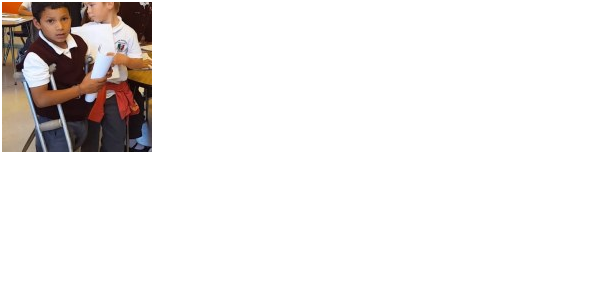 Serve at a recovery center for former drug addictsServe garbage dump dwellersServe at a home for single mothersShare the Gospel with those in the local townVisit the His Ministry Bible InstituteWe would value prayers now and during the trip for the following:That God would be glorified in and through us.That we would be a great blessing and encouragement to the children, staff and local folks that we meetThat we would hear from God personally and really grow spirituallySpanish speaking skills enhancedGood health and good sleep at nightSafety in our travelsExcellent devotions that will be led by our teamThat we seize all opportunities the Lord puts before usThanks so much for partnering with us on this journey. We need your prayers! May God richly bless you these next weeks. We look forward to sharing with you all that happens upon our return.Blessings! 